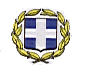 ΕΛΛΗΝΙΚΗ ΔΗΜΟΚΡΑΤΙΑΥΠΟΥΡΓΕΙΟ ΠΑΙΔΕΙΑΣ,                     ΕΡΕΥΝΑΣ  ΚΑΙ ΘΡΗΣΚΕΥΜΑΤΩΝΠΕΡ/ΚΗ Δ/ΝΣΗ Π.Ε. & Δ.Ε.ΚΕΝΤΡΙΚΗΣ ΜΑΚΕΔΟΝΙΑΣΔ/ΝΣΗ Π.Ε. ΧΑΛΚΙΔΙΚΗΣΠ.Υ.Σ.Π.Ε.------------------         Ταχ.Δ/νση     :22ας Απριλίου 1         Ταχ.Κώδικ.    :63100 Πολύγυρος         Πληροφορίες:Β. Ντάφου         Τηλέφωνο     :23710-21207         TELEFAX 	      :23710-24235         e-mail	      :mail@dipe.chal.sch.gr                           Πολύγυρος, 16-05-2017  Αριθ. Πρωτ.: Φ.11.2/3256ΘΕΜΑ: Ανακοίνωση αναμορφωμένων πινάκων μοριοδότησης εκπαιδευτικών, κλάδων ΠΕ11 Ειδικής Αγωγής και ΠΕ06, ΠΕ60, ΠΕ70 Γενικής ΑγωγήςΗ Δ/ντρια Α/θμιας Εκπ/σης Χαλκιδικήςέχοντας υπόψη:Τις διατάξεις του ΠΔ 50/1996.Τις διατάξεις του ΠΔ 100/1997.Τις διατάξεις του ΠΔ 1/2003.Την με αριθ. 26587/Ε1/16.02.2017 Εγκύκλιο Μεταθέσεων εκπαιδευτικών Πρωτοβάθμιας Εκπαίδευσης σχολικού έτους 2016-17 του ΥΠΠΕΘ.Την με αριθ. 69621/Ε1/27-04-2017 απόφαση του ΥΠ.Π.Ε.Θ.Την με αριθ. 69620/Ε1/27-04-2017 απόφαση του ΥΠ.Π.Ε.Θ.Την με αριθ. 13/16.05.2017 Πράξη του ΠΥΣΠΕ Χαλκιδικής.Α ν α κ ο ι ν ώ ν ο υ μ ε             Τους αναμορφωμένους πίνακες μοριοδότησης εκπαιδευτικών, κλάδων ΠΕ11 Ειδικής Αγωγής και ΠΕ06, ΠΕ60 και ΠΕ70 Γενικής Αγωγής, στους οποίους συμπεριλαμβάνονται τόσο εκείνοι που μετατέθηκαν στο ΠΥΣΠΕ Χαλκιδικής από άλλα ΠΥΣΠΕ με τις με αριθ. 69621/Ε1/27-04-2017 και 69620/Ε1/27-04-2017 αποφάσεις του ΥΠ.Π.Ε.Θ. όσο και εκείνοι που υπηρετούν ήδη στο ΠΥΣΠΕ Χαλκιδικής και έχουν υποβάλει αίτηση βελτίωσης ή οριστικής τοποθέτησης.Οι εκπαιδευτικοί μπορούν να υποβάλουν ενστάσεις επί των πινάκων μέχρι τις 19 Μαΐου 2017 και ώρα 11:00π.μ. είτε αυτοπροσώπως στο ΠΥΣΠΕ Χαλκιδικής είτε με fax στο 2371024235. Η εκδίκαση των ενστάσεων θα πραγματοποιηθεί από το ΠΥΣΠΕ Χαλκιδικής στις 19-05-2017.Εκπαιδευτικοί οι οποίοι δικαιούνται μονάδες εντοπιότητας ή/και συνυπηρέτησης εμφανίζονται σε δυο ή τρεις γραμμές του πίνακα μοριοδότησης. Σε μια γραμμή εμφανίζονται οι μονάδες που δικαιούνται για τους δήμους εντοπιότητας ή/και συνυπηρέτησης και στην άλλη οι μονάδες που δικαιούνται για τους δήμους όπου δεν έχουν εντοπιότητα ή συνυπηρέτηση. ΣΥΝΗΜΜΕΝΑ:Αναμορφωμένοι Πίνακες μοριοδότησης εκπαιδευτικών